Hezký den šesťáci,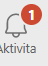 dnes jsem si pro Vás připravila již avizovaný test. V MS Teams vám v levé části již červeně svítí Vašim úkolem bude kliknout na tuto ikonku a poté vám vyskočí tabulka 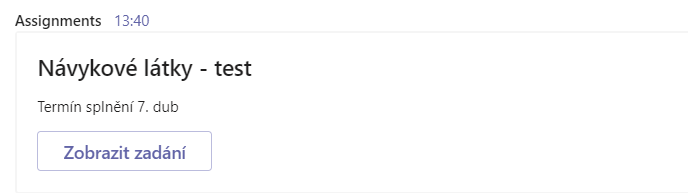 Kliknete na: zobrazit zadání a dáte se do vyplňování.Poté dáte odeslat.POZOR!!!!!!  Máte na to celé úterý a středu do 16 hod!!! Nutnost vyplnit do časového limitu, poté práci nelze odeslat a máte nedostatečnou za neplnění úkolu .Hezký denŠ.P.